   Cambridge City Council and Community Safety Partnership 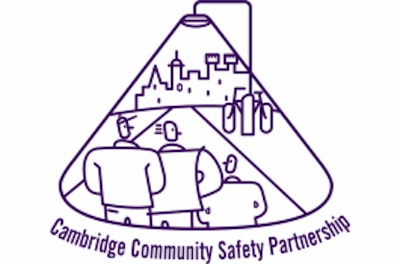 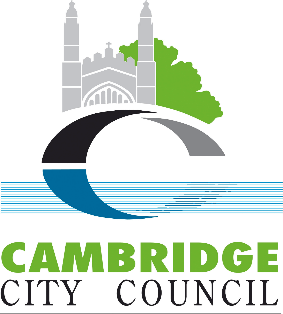 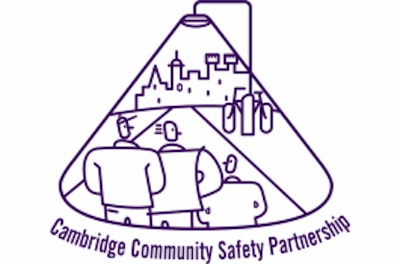 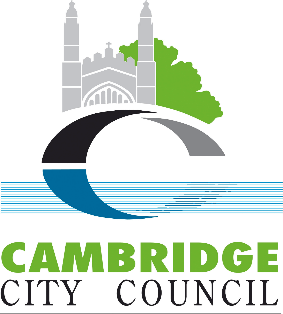 Cambs Against County Lines ResourceContact: Countylines@cambridge.gov.ukHelp prevent the criminal exploitation of young and vulnerable people.A ‘county line’ is a term used to describe an organised criminal network using dedicated mobile phone numbers to move illegal drugs into an area.The gangs are likely to exploit children and young people and vulnerable adults to move and store the drugs and money. They will often use coercion, intimidation, violence and weapons.
This exploitation is a form of abuse and is against the law. The Cambs Against County Lines partnership is working to prevent it, and anyone can help by reporting suspicious behaviour.The Police and Crime Commissioner for Cambridgeshire and Peterborough funded a project with the Cambridge Community Safety Partnership in 2020, which has become the ‘Cambs Against County Lines’ campaign. Part of the project was a survey on drugs, violence and gangs in Cambridge.The partnership used the feedback from the survey to produce a 10-minute video by AlterEgo Creative Solutions to help raise awareness of county lines in local schools. It is aimed at Key Stage 3 pupils and is intended to be followed by a workshop to expand on the themes introduced in the video. AlterEgo also produced a 10-minute post show talk to aid the workshop if required.This resource is available to all secondary schools across Cambridgeshire and Peterborough although it is recommended that the staff training package is accessed prior to use.For more information (if you are a teacher, safeguarding lead or community organisation)Email: Cambridge City Council’s Community Safety Team on countylines@cambridge.gov.uk Call: 01223 457950 